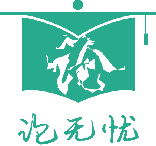 论无忧®机构版学生简明手册登录系统1.打开专用网址（建议使用谷歌浏览器），点击页面右上角的“登录”按钮。2.登录。账号：学号    初始密码：123456   登录后请修改密码，建议绑定手机号或邮箱便于找回密码。若忘记密码又未绑定手机或邮箱，联系官网客服QQ重置。提交检测点击左边的“综合检测”-》“我要检测”-》“立刻上传”，选择要检测的文件(支持doc和docx格式)，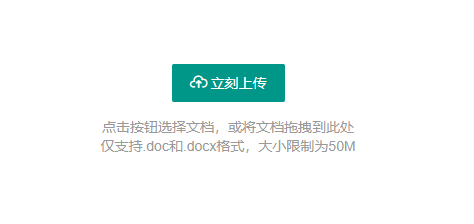 系统会实时检测，检测结束后点击“下载检测报告”查看检测结果，报告是一个压缩包，其中的Word文件是检测后加了错误批注的结果。学生可以根据批注进行修改，多次提交验证。系统每次检测前会自动删除原来的批注和修订信息。所以每次检测前不用手动删除报告中的批注信息。最终提交终稿到学校前，需手动删除所有批注（WPS与Word均可一键删除所有批注，不懂可百度或咨询客服）。查看报告如果系统排队，未能实时检测，可以扫描“订阅检测通知”的二维码，检测结束后会通过微信提示。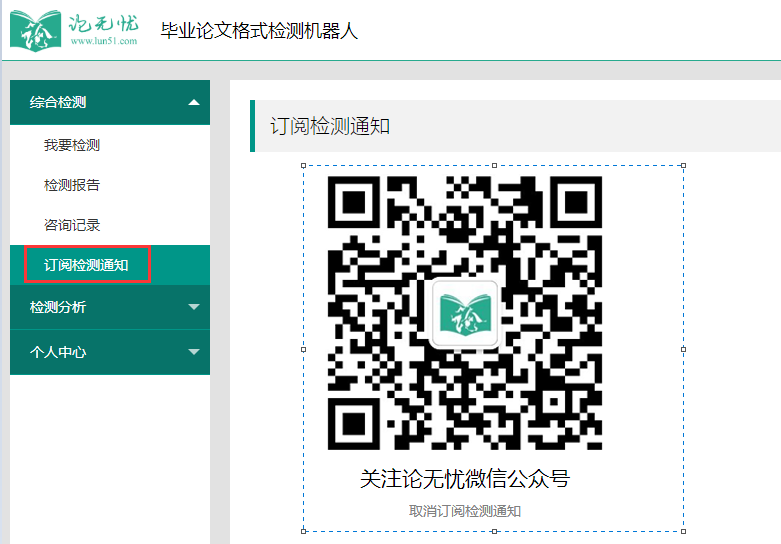 检测结束后，则可以到“检测报告”下载检测结果。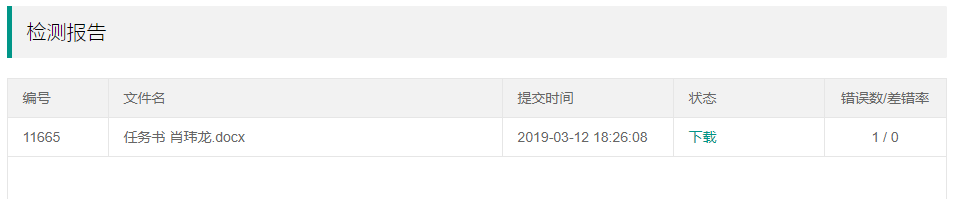 点击对应检测请求的“下载”链接,即可下载检测报告。检测问题咨询如果对检测结果有疑问，可在检测报告页面点击“订单咨询”按钮，输入问题后发送。技术人员会及时回复。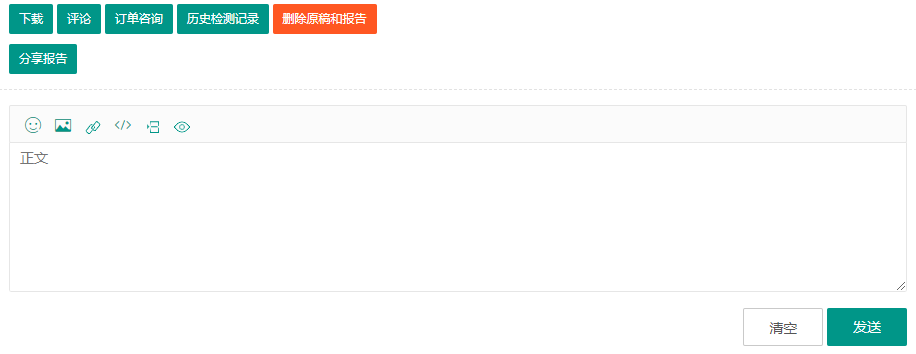 